INNKALLING TIL MØTE I STYRETS ARBEIDSUTVALG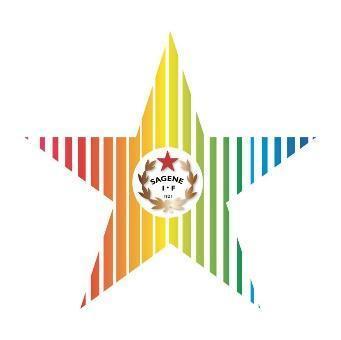 Møtenummer:	07/2021Dato:			Tirsdag 23. september 2021 Kl:			1800-2030Sted:				KlubbhusetInnkalt:		Styrets arbeidsutvalgSAKLISTEVedtakssaker: Godkjenning protokoll møte 10/8, godkjenning av innkalling 23/9 – EinarVedtak: Møtet 10. august ble avlyst og var derfor ingen protokoll å godkjenne. Innkallingen til møtet 23. september godkjennes uten anmerkninger. Sagene Ifs verdiarbeid (inkl. anti-doping) – Forslag til arbeidsmetode – SiriVedtak: Siri har vært i møte med Håvard B. Øvregård, seniorrådgiver på verdiarbeid i idrettsforbundet. Bestillingen i møtet var å få innspill til hvordan vi kan systematisere vårt verdiarbeid. I møtet fikk vi et forslag til et verktøy vi kan teste ut sammen med Håvard, og AU har som ambisjon å starte dette arbeidet før jul. Gjennomføre Bedre klubb – EinarVedtak: «Bedre klubb» ble gjennomført av arbeidsutvalget i møtet. Einar skal lage en Kahoot som dekker de sentrale spørsmålene og begrepene i «Bedre klubb» til kommende styremøte. Gjennomgang og prioritering av innspill fra strategimøte – PetterVedtak: Petter la fram utkast til oppsummering av strategimøtet 19. august. Veien videre: Tiltakene i oppsummeringen skal legges inn under noen overordnede mål, Petter skal lage utkast til neste møte. Sagene Ifs strategiarbeid handler i stor grad om å liste opp tiltak vi har lyst til å gjøre i et perspektiv på 1- 3 år, arbeidsutvalget diskuterte om strategiarbeidet fom neste runde bør løftes til å handle om litt større og mer overordnede veivalg i et lengre perspektiv. Vi skal starte dette arbeidet med å gjennomgå vår filosofi og se om dette perspektivet kan legges inn her. Evaluering jubileumsfest – innspill? Bok? Utdeling resten av prisene? Juletrefest? Vedtak: AUS innspill til festen: Svært vellykket og god deltakelse. Konserten var ingen suksess, skulle vært tidligere. Kommet ønske om årlig fest på klubbens bursdag. Det fineste lagbildet fra festen skal henges på veggen ved festsalen. Hva gjør vi med de utdeling av de hedersbevisningene vi ikke fikk delta ut på festen?Einar skal invitere de som ikke har fått sin utmerkelse på neste styremøte. Hva gjør vi med Jubileumsboka?Vi ønsker at de gjenværende deltakerne i komiteen skal bli med videre. Alt materiale som er hentet inn skal overføres til Sagene Ifs arkivVi ønsker at materialet fra prosjektet også skal presenteres i en mer moderne og digital fremstillingsform. Styret skal i budsjettprosessen for 2022 vurdere å hente inn en redaktør for prosjektet fom nyttår.  Skal vi ha juletrefest? Ja, det skal vi. Aktivitet for barn og familier i Bjølsenhallen på dagen. Fest for +18 i klubbhuset på kvelden. Regnskapsrutiner – Videre digitalisering? Budsjettprosess 2022 i Onestop - DL   Vedtak: Hele budsjettprosessen for 2022 skal foregå i Onestop. DL skal legge fram forslag til budsjett for hovedlagets avdelinger på neste møte. Styret vedtok på sist møte at klubben skal gå for en full digitalisering av regnskapssystemet, dvs gå over til Visma Net fom 1.1.2022. DL legge fram flere bekymringer knyttet til om klubben har ressurser (tid og penger) til å ta hele dette steget på en gang, istedenfor å faste inn de ulike modulene gradvis. DL ber arbeidsutvalget om å få legge fram saken, med en grundig vurdering av for/mot, på nytt på neste styremøte. Arbeidsutvalget godkjenner dette. Anlegg – Dagtid?, øvre hall?, Laft Entry? , kameraer klubbhuset?, Dugnader? - DL   Vedtak: Vaksinesenteret i Bjølsenhallen øvre flytter ut 13. oktober, og arbeidet med å bygge om til kampsportsal antas å ta 2- 4 uker. DL skal kalle inn alle kampidrettene til dugnad for å gjøre i stand salene så snart de er ferdige. DL skal også kalle inn våre øvrige avdelinger i hallen til en generell ryddedugnad samme dag som kampidrettene har dugnad. På bakgrunn av tidligere styrevedtak er det hentet inn tilbud på overvåkningskameraer til klubbhuset, og DL la fram det beste tilbudet i møtet. Arbeidsutvalget vil se an kommende høst/vinter, utsettes vi for innbrudd/hærverk skal saken tas opp igjen til ny vurdering til våren. Klubbhuset har nå åpent på dagtid kl. 10- 16, ansatte og Etter skoletid har fordelt ansvaret mellom seg. Arbeidsutvalget ønsker at tilbudet markedsføres ordentlig. DL har jobbet sammen med Laft Entry for å etablere et digitalt system for drift av anlegg generelt og forenkling/forbedring av vaktrutinene spesielt. Sagene if skal teste ut Laft Entry Basic for Bjølsenhallen og klubbhuset, arbeidsutvalgets medlemmer kan være testpersoner ved behov. Sponsormøte med nye Rema 1000 – Innspill til strategi? – DLVedtak: Sagene IF er i dialog med den nye Rema butikken på Bjølsen om et sponsor- samarbeid. Arbeidsutvalgets innspill til et slikt samarbeid: Kobles til våre verdier og til vårt inkluderingsarbeid.Langsiktig samarbeid som utvikles gradvis over tid. Pantelotteri-knapp, støtte til arrangementer, støtte til vårt fond er også aktuelt. AU ønsker å være representert på et eventuelt møte med Rema på klubbhuset. DL skal sonere litt omkring hva Sagene IF er verdt. Medarbeidersamtaler høst 2021 – Innspill til innhold og prosess? – DLVedtak: Einar og Siri avtaler tid, innhold og prosess for medarbeidersamtale med DL. Øvrige samtaler: DL ønsker at AU er med på samtalene. Ta utgangspunkt i mal og referat fra samtalene fra i fjor. Fokus: Bli mer arbeidsplass. Fordeling: Driftsleder – Einar og DLTrenerveileder – Siri og DL (og Tommy) Rekrutteringsleder – Anna og DL Administrasjons assistent – Petter og DL Leder Etter skoletid – Anna og DL Henrik – Pak, Tommy og DL. Grønn dag 30/10? – Byttemarked, reparere treningsklær, åpning av cafeen – DLVedtak: Arbeidsutvalget går inn for Grønn dag 30. oktober. Offisiell åpning av kafeen på arrangementet (inkludert åpningstider dagtid). DL skal finne et lag som får dugnadspenger for å organisere byttemarkedet og kafedriften. Etter skoletid organiserer loppis og sy- delen av opplegget. Klubbens styrearbeid i praksis - Hvordan får vi gjennomført det? -EinarVedtak: Einar skal høre med Oslo idrettskrets om de kan holde kurset på klubbhuset. Vi serverer enkel mat (kom forslag om «ostekake»)! Orienteringssaker: Kort status fra befaring Voldsløkka - PetterOrientering fra Administrasjonen. Nyansettelser i driftsavdelingen (50% stilling + 20% stilling). Status rekrutterings/inkluderingsarbeidet (EST, AKS, Åpne skoler, ventelister). Oppfølgingsbehov i avdelingene (Innebandy, judo/bryting, dans)Status forhandlinger om ny utstyrsavtale Tilskudd (1,9 mil 2021, Omorg., Søkt koronare mai-aug, Bufdir/Gjensidige EST) Regnskapsrapport pr. 31. august 2021.Rapport utestående fordringer. Kartleggingsskjema avdelingene.Avviksrapportering HMS.Vedtaksprotokollen.Dersom noen av styremedlemmene anser seg inhabil i en sak, bes dette meddelt styreleder så raskt som mulig. MØTEPLAN 2021STYRESAKER i 2021Oppfølging av utbyggingen av Voldsløkka sør 100- års jubileumPlanlegging, gjennomføring og evaluering av rekrutterings- og inkluderingsarbeidet, inkl. nabolagsklubbOrganisering av nye idretter – Judo, Håndball, Dans.Allidrett/turn – Få i gang som egen avdeling styrt av frivillige. Sammenslåing av bandy, innebandy og landhockey? Og Judo og bryting?Ungdom i arbeid – Utarbeide plan og finne finansiering. Kurs og kompetanse – Kartlegging av status og lage plan for veien videre. Trivselsundersøkelse blant medlemmene? Boblehall tennis og tennislek rundt banene? Verdiombud?  - Varslingsrutiner, sørge for kursing og kompetanse, samle alle verditemaer. GDPR – nye personvernregler i Sagene IF. Revidering årshjulet.Digitalisering - Nytt medlemsregister, Nytt regnskapssystem og rutiner, innfasing av Onestop reporting. Fornye Anti-doping policy. Gjennomføre bedre klubbSponsorarbeid – Få i gang arbeid mot større sponsorer – Rema (DL), BORI/OBOS/BBL (Maren).Tiltak/plan for rekruttering etter Korona – Sommerplan 2021, søknad Gjensidigestiftelsen. Veien videre for Etter skoletid – BUFdir støtte varer til 28/2 2022. Oppfølging av kvaliteten på gressbanene og på fordelingen av disse mellom rugby og fotball. Politisk oppfølging av feil og mangler fra 1. og 2. års befaringene i klubbhusetPolitisk oppfølging av feil og mangler på landhockeybanen. Gjennomgang av åpne saker i vedtaksprotokollen. Har du saker til styret? Send dem på epost til nestleder@sageneif.com. MøteUkedagDatoTidspktStedAUTirsdag12/118:00KlubbhusetStrategi/budsjettTirsdag26/118:00KlubbhusetStyret Tirsdag23/218:00KlubbhusetAU (Oslo idrettskrets)Tirsdag02/318:00KlubbhusetAUTirsdag16/318:00KlubbhusetStyretTorsdag8/418:99KlubbhusetÅrsmøteTorsdag29/418:00KlubbhusetAUTirsdag12/518:00KlubbhusetStyretTorsdag27/518:00KlubbhusetAUTirsdag8/618:00KlubbhusetAUTirsdag10/818:00KlubbhusetStyreseminarTorsdag19/818:00KlubbhusetStyretTirsdag31/818:00KlubbhusetAUTirsdag23/918:00KlubbhusetAU (Ekstra)Torsdag14/1018:00KlubbhusetStyretTorsdag28/1018:00KlubbhusetAUTirsdag16/1118:00KlubbhusetStyret + julebordTorsdag16/1218:00Klubbhuset